巡星者300万无线小球型号：JVS-T-X33SN-W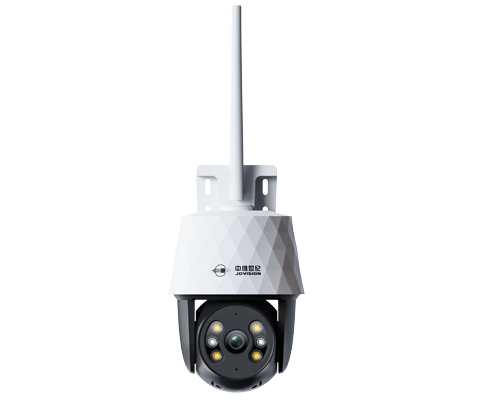 产品特点1. 300万双光源实时超清画质3寸智能星光球机2. 内置独立音腔2W喇叭+MIC，支持音量调节、双向语音对讲功能3. 内置2颗红外+4颗暖光高功率补光灯4. 支持白光、红外、声光警戒模式5. 支持WIFI直连、AP热点连接6. 支持人形检测、智能人形跟踪、抓拍7. 支持Micro SD卡存储，最大支持256G8. 支持区域入侵、绊线检测、视频遮挡等功能9.支持Onvif协议、GB28181协议、融视云协议10. 支持融视云平台集中管理以及实时远程控制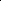 产品规格规格/型号：	JVS-T-X33SN-W图像传感器：	1/2.9″CMOS视频分辨率：	主码流：2304*1296	            副码流：704*576有效像素：	300万视频压缩标准：	H.264/H.265视频帧率：	25帧视频码率：	主码流294Kbps～5Mbps	         副码流68Kbps~2Mbps同步方式：	内同步信噪比：	52dB最低照度：	0Lux(IRON)接口类型：	M12镜头搭配：	4mm、6mm可选镜头可视角度：	4mm：水平78.6°垂直42°对角线92.4°	            6mm：水平46.8°垂直28°对角线61.6°音频编码：	G711U、G711A曝光控制：	自动增益控制：	自动白平衡：	自动OSD信息设置：	支持OSD大字体、支持OSD与时间分开设置位置高级OSD：	支持5行，每行可输入30个字符网络对时：	支持定时重启：	支持智能去雾：	支持隐私遮挡：	最多支持8个遮挡区域视频调节：	支持对比度、亮度、饱和度、锐度调节图像风格：	支持标准、柔和、通透日夜功能：	默认自动、红外模式电子屏设置：	支持曝光时间设置，完美解决观看电子屏问题夜视优化：	支持数字宽动态：	支持画面设置：	画面镜像、画面翻转走廊模式：	不支持IP自适应：	支持人形检测报警、人形跟踪、人形抓拍、声光警戒、自定义报警语音智能分析：	邮件报警、客户端报警、手机APP推送远程操作：	系统管理、音视频管理、图像管理、报警管理、网络管理、储存管理、云台控制、智能分析外围扩展接口：	MIC、喇叭、复位、SD卡、WIFI测温：	不支持人脸识别：	不支持报警联动：	不支持SD卡：	支持FTP服务器：	不支持公有云：	不支持融视云：	支持国标28181：	支持4G（支持的运营商）：	不支持GPS定位：	不支持以太网：	10/100M以太网，RJ45接口码流：	支持主/副码流网络协议：	标准HTTP,TCP/IP,ICMP.RTSP,RTP,UDP,RTCP,SMTP,DHCP,DNS接入协议：	标配ONVIF、融视云网络传输：	内置中维云视通2.0传输协议和1.0传输协议浏览器：	支持IE8+,Chrome18+,Firefox5.0+,Safari5.02+浏览器同时预览视频数：	1.0协议支持最多同时连接3个客户端；	               2.0协议支持最多同时连接3个客户端；用户权限：	最多13个用户，分3级权限：管理员、普通用户和访客有效跟踪距离：	4mm镜头：10米	            6mm镜头：12米旋转角度：	水平：-170°～170°；垂直：-2°～90°比例变倍：	不支持预置位：	不支持巡航扫描：	不支持守望点：	不支持轨迹扫描：	不支持限位扫描：	不支持垂直扫描：	不支持WIFI：	支持POE：	不支持补光灯：	2颗红外灯+4颗暖光灯可视距离（m）：	最远可达30米防水级别：	整机IP66、转动球头IP67防护电源：	DC12V2A工作温度：	-20℃～+60℃工作湿度：	10%～90%功率：	白天：＜6W夜间：＜12W颜色/材质：	白色+黑色/PC+ABS尺寸(W×H×D)：（mm）	154.5×124×207（mm）重量（g）：	约520安装方式：	壁装、吊装、抱杆装